Отделение дополнительного образования детей « РИТМ» ГБОУ лицей №378 Кировского района Санкт-Петербурга«Уроки театра»№3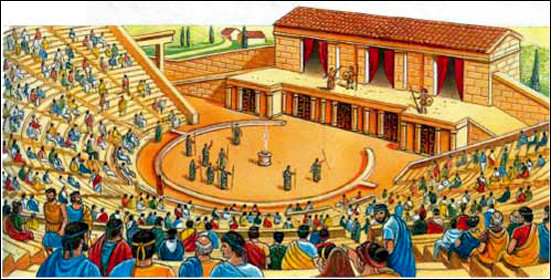 АВТОР СОСТАВИТЕЛЬ:  Соколовская Татьяна Николаевна«Уроки театра»Занятие 3.1 год обучения.Дежурный проверяет «пароль» Актерский туалет – 5 мин. Беседа о театрах: что читали? (ведет дежурный). Есть ли ко мне вопросы? Какие? У меня к вам вопрос: «Вам интересно узнать, что такое театр? И где это можно узнать?»Начинаем тренинг«Йоги». Сели правильно. 6 раз – вдох, выдох, сняли зажимы и подготовились к творческому процессу, забыв все невзгоды и горести сегодняшнего дня! Их никому не избежать, но забыть можно. Разминка. Послушали «Тишину». Самое трудное – научиться слушать! «Шпион» - ему задание: запомнить порядок, кто где сидит (когда он вышел, одного-двух пересадить, можно всех). Логическое мышление (15 вопросов).                  «Крокодил» - загадать всем слово, пользуясь          мимикой и жестами.Мышечная свобода. Основное условие: «Никогда не повторяйте и не копируйте другого. Не верьте, что его вариант – самый лучший…  Ищите свой! И найдете! И все должны догадаться, что за предмет зашифрован».Сегодня мы имеем возможность познакомиться еще с одним законом сцены. Закон зрителя: « Все для него, его левая сторона, твоя правая и т.д. Он всегда прав! Никогда не забывайте, для кого вы работаете, им важно видеть все, и поэтому не поворачивайтесь к ним спиной! Вас могут не понять, не увидеть, не расслышать!   Хлопком предупреждаем его о начале (или звонком), всегда смотрим ему в глаза и говорим честно. Кто этому научится, тот раньше других выйдет на сцену в спектакле.Коллективное творчество; повторение пройденного.ПО – всем и каждому, повторяя и закрепляя тему каждого урока; «Колобок»; сыграли все вместе этюд «Клад». В огромной пещере вы обнаружили или прячете, или выследили клад (на этюд – 1 мин., отношение ПФД). Включаю музыку – пошел этюд, не обращайтесь пока «за помощью» друг к другу – пробуйте сами. Давайте выпустим на свободу ваш талант, пусть погуляет! – всего 1 мин. И пусть проснется ваше вдохновение! (Через 1 мин. – перемена). Можно разделить группу на две творческие подгруппы и дать задание: одним – «Клад», другим: «Спите на даче, шорох!» Попытайтесь найти и зажечь спичку, может быть сквозняк, отсырела и т.д.                            Театральные  игры.   -  Обязательное условие для выполнения этюда – музыкальное оформление (фоном). Дома вы репетировали этюд «Колобок», отработали до совершенства физические действия, нашли и поверили чувствам, возникающим в сердце, спровоцированным отношением. Это уже маленькая первая роль – эпизод, с него, именно, начинается карьера любого артиста, именно, с эпизода, где все заметили твое лицо, твое «что-то», твою индивидуальность, твой талант, а это – 99% труда.   Разбиваем группу на творческие пары, и они по очереди просматривают этюды друг друга. А мастер смотрит, подходя к каждой паре, выбирая двух-трех лучших.   «Не бойся первой ошибки, избегай второй! Смотри внимательно работы товарищей, пытаясь заметить его «что-то», понять отношение, цель. Поучиться у него, дабы избежать ошибок. Помочь, если это необходимо».   Подсказать ему, где он ошибся, похвалить за интересные находки – этим и талантлив актер. Определить, смог ли он своим «мастерством» убедить вас в том, что в руках его коробок. Затем мастер предлагает просмотреть интересные этюды и обсудить вместе.   Поверили вы ему? (Этюд-эпизод длится всего 1-1,5 мин, нужно сыграть 2-3 этюда. На этом закончить.)   - Помните ли вы первый закон сценической правды? Кто сегодня не солгал ни разу? (Руку, хлопок.) Вы хорошо потрудились, заслужили доверие, познали радость творчества и успеха. Стали интереснее… А теперь пришла пора давать задание на дом. Следующий этюд – «Пуговица» (объяснить, что необходимо делать, цепочку физических действий, отношений).   Ну,  вот мы и добрались до самого главного. Сейчас вы внимательно посмотрите работу, обратите внимание на то, что в ней будет самым интересным. Посмотрим этюд дежурного. Так что? Событие – вдруг! Поняли, что от вас требуется на следующем уроке?.. «Найти событие»! Есть ли у вас планы? Я знаю, что у вас три плана!   Пора подводить итог:Что узнали нового, какое сделали открытие?Что понравилось?А что – нет?Одним словом – ваше впечатление?! Всем спасибо за урок! Очень понравилось! Кто дежурный на следующий урок? Ему - совершенно секретное задание! (Этюд «Я помогаю маме»: цель, отношение, характер.) Помни второй закон студии: «Не бойся ошибки».   До встречи!!!